DESCRIPCIÓN DEL ESCUDOUn círculo simbolizando la unión y común destino de lasAméricas, en el cual está inscrito el nombre de:Mesa Redonda Panamericana de Manzanillo Colima;Dentro del círculo aparece delineado el Pez Vela,Símbolo de la Ciudad y Puerto de ManzanilloY la fecha 1988, año de la fundación de esta Mesa;Bajo esto las banderas blasonadas de todas lasNaciones americanas independientes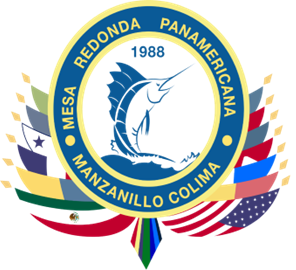 